Engr. AFSANEH COOPER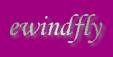 University of New South Wales [UNSW]Disciplines:Mechanical Engineering,Higher Education- [Research],Project Management           [Risk, QA, QC, ICT],Training & Assessment [Video Conferencing],Computational- Linguistic [TESOL, eLearning]Electrical EngineeringRenewable Engineering Mechanical Engineering,Higher Education- [Research],Project Management           [Risk, QA, QC, ICT],Training & Assessment [Video Conferencing],Computational- Linguistic [TESOL, eLearning]Electrical EngineeringRenewable Engineering SolidModelling [CAD/CAM] Optimum Design,eLearning,Mechanical Battery [FESS], Wind Turbine [VWT],Rail Car [KERS],River Turbine [RHKT]Composite Materials [Nanotube] Finite Element Analysis- [SimWise-4D]Total Artificial HeartSolidModelling [CAD/CAM] Optimum Design,eLearning,Mechanical Battery [FESS], Wind Turbine [VWT],Rail Car [KERS],River Turbine [RHKT]Composite Materials [Nanotube] Finite Element Analysis- [SimWise-4D]Total Artificial HeartSolidModelling [CAD/CAM] Optimum Design,eLearning,Mechanical Battery [FESS], Wind Turbine [VWT],Rail Car [KERS],River Turbine [RHKT]Composite Materials [Nanotube] Finite Element Analysis- [SimWise-4D]Total Artificial Heartflycadeng@live.com.au         11 Oct. 2018Potential PHD SUPERVISOR’s Portfolio AssessmentPotential PHD SUPERVISOR’s Portfolio AssessmentPotential PHD SUPERVISOR’s Portfolio AssessmentPotential PHD SUPERVISOR’s Portfolio AssessmentPotential PHD SUPERVISOR’s Portfolio AssessmentCONTACTCONTACTCONTACTSchool of  EngineeringSchool of  EngineeringSchool of  EngineeringCourse: PhDEng Domestic Australian StudentCourse: PhDEng Domestic Australian Student+61 437 635 038“Project Chat” with me on: ewindfly website Home Page, bottom right corner, use Jivochat which is installed there. +61 437 635 038“Project Chat” with me on: ewindfly website Home Page, bottom right corner, use Jivochat which is installed there. +61 437 635 038“Project Chat” with me on: ewindfly website Home Page, bottom right corner, use Jivochat which is installed there. Att: Dr Dear SirHi, I am a mature female Mechanical Engineer with 12 years Engineering education in higher degree levels [F.T.] and equivalent to 2 recent diplomas in Training & Assessment, CAD, and Project Management [units]. I have 7 years Mechanical Engineering industry- based research experience [F.T.]. Also, teaching experience in tertiary level.  I am interested in studying “PhD by research” at your University, in one of the disciplines listed at the top of this letter.Since I have completed 3 full time years of PhD course in Clean Electro- Mechanical Energy Storage System in the past, first I try to find a PhD supervisor, who has interest in the following project topics. Could you please respond to the following 10 questions by clicking in the check box for positive response and leave it blank for negative response. Please send this document after you responded to my email address listed on the top right of this document. Yours Sincerely;Afsaneh Cooper [Motamedi]Att: Dr Dear SirHi, I am a mature female Mechanical Engineer with 12 years Engineering education in higher degree levels [F.T.] and equivalent to 2 recent diplomas in Training & Assessment, CAD, and Project Management [units]. I have 7 years Mechanical Engineering industry- based research experience [F.T.]. Also, teaching experience in tertiary level.  I am interested in studying “PhD by research” at your University, in one of the disciplines listed at the top of this letter.Since I have completed 3 full time years of PhD course in Clean Electro- Mechanical Energy Storage System in the past, first I try to find a PhD supervisor, who has interest in the following project topics. Could you please respond to the following 10 questions by clicking in the check box for positive response and leave it blank for negative response. Please send this document after you responded to my email address listed on the top right of this document. Yours Sincerely;Afsaneh Cooper [Motamedi]Att: Dr Dear SirHi, I am a mature female Mechanical Engineer with 12 years Engineering education in higher degree levels [F.T.] and equivalent to 2 recent diplomas in Training & Assessment, CAD, and Project Management [units]. I have 7 years Mechanical Engineering industry- based research experience [F.T.]. Also, teaching experience in tertiary level.  I am interested in studying “PhD by research” at your University, in one of the disciplines listed at the top of this letter.Since I have completed 3 full time years of PhD course in Clean Electro- Mechanical Energy Storage System in the past, first I try to find a PhD supervisor, who has interest in the following project topics. Could you please respond to the following 10 questions by clicking in the check box for positive response and leave it blank for negative response. Please send this document after you responded to my email address listed on the top right of this document. Yours Sincerely;Afsaneh Cooper [Motamedi]Att: Dr Dear SirHi, I am a mature female Mechanical Engineer with 12 years Engineering education in higher degree levels [F.T.] and equivalent to 2 recent diplomas in Training & Assessment, CAD, and Project Management [units]. I have 7 years Mechanical Engineering industry- based research experience [F.T.]. Also, teaching experience in tertiary level.  I am interested in studying “PhD by research” at your University, in one of the disciplines listed at the top of this letter.Since I have completed 3 full time years of PhD course in Clean Electro- Mechanical Energy Storage System in the past, first I try to find a PhD supervisor, who has interest in the following project topics. Could you please respond to the following 10 questions by clicking in the check box for positive response and leave it blank for negative response. Please send this document after you responded to my email address listed on the top right of this document. Yours Sincerely;Afsaneh Cooper [Motamedi]Att: Dr Dear SirHi, I am a mature female Mechanical Engineer with 12 years Engineering education in higher degree levels [F.T.] and equivalent to 2 recent diplomas in Training & Assessment, CAD, and Project Management [units]. I have 7 years Mechanical Engineering industry- based research experience [F.T.]. Also, teaching experience in tertiary level.  I am interested in studying “PhD by research” at your University, in one of the disciplines listed at the top of this letter.Since I have completed 3 full time years of PhD course in Clean Electro- Mechanical Energy Storage System in the past, first I try to find a PhD supervisor, who has interest in the following project topics. Could you please respond to the following 10 questions by clicking in the check box for positive response and leave it blank for negative response. Please send this document after you responded to my email address listed on the top right of this document. Yours Sincerely;Afsaneh Cooper [Motamedi]+61 437 635 038“Project Chat” with me on: ewindfly website Home Page, bottom right corner, use Jivochat which is installed there. +61 437 635 038“Project Chat” with me on: ewindfly website Home Page, bottom right corner, use Jivochat which is installed there. +61 437 635 038“Project Chat” with me on: ewindfly website Home Page, bottom right corner, use Jivochat which is installed there. Att: Dr Dear SirHi, I am a mature female Mechanical Engineer with 12 years Engineering education in higher degree levels [F.T.] and equivalent to 2 recent diplomas in Training & Assessment, CAD, and Project Management [units]. I have 7 years Mechanical Engineering industry- based research experience [F.T.]. Also, teaching experience in tertiary level.  I am interested in studying “PhD by research” at your University, in one of the disciplines listed at the top of this letter.Since I have completed 3 full time years of PhD course in Clean Electro- Mechanical Energy Storage System in the past, first I try to find a PhD supervisor, who has interest in the following project topics. Could you please respond to the following 10 questions by clicking in the check box for positive response and leave it blank for negative response. Please send this document after you responded to my email address listed on the top right of this document. Yours Sincerely;Afsaneh Cooper [Motamedi]Att: Dr Dear SirHi, I am a mature female Mechanical Engineer with 12 years Engineering education in higher degree levels [F.T.] and equivalent to 2 recent diplomas in Training & Assessment, CAD, and Project Management [units]. I have 7 years Mechanical Engineering industry- based research experience [F.T.]. Also, teaching experience in tertiary level.  I am interested in studying “PhD by research” at your University, in one of the disciplines listed at the top of this letter.Since I have completed 3 full time years of PhD course in Clean Electro- Mechanical Energy Storage System in the past, first I try to find a PhD supervisor, who has interest in the following project topics. Could you please respond to the following 10 questions by clicking in the check box for positive response and leave it blank for negative response. Please send this document after you responded to my email address listed on the top right of this document. Yours Sincerely;Afsaneh Cooper [Motamedi]Att: Dr Dear SirHi, I am a mature female Mechanical Engineer with 12 years Engineering education in higher degree levels [F.T.] and equivalent to 2 recent diplomas in Training & Assessment, CAD, and Project Management [units]. I have 7 years Mechanical Engineering industry- based research experience [F.T.]. Also, teaching experience in tertiary level.  I am interested in studying “PhD by research” at your University, in one of the disciplines listed at the top of this letter.Since I have completed 3 full time years of PhD course in Clean Electro- Mechanical Energy Storage System in the past, first I try to find a PhD supervisor, who has interest in the following project topics. Could you please respond to the following 10 questions by clicking in the check box for positive response and leave it blank for negative response. Please send this document after you responded to my email address listed on the top right of this document. Yours Sincerely;Afsaneh Cooper [Motamedi]Att: Dr Dear SirHi, I am a mature female Mechanical Engineer with 12 years Engineering education in higher degree levels [F.T.] and equivalent to 2 recent diplomas in Training & Assessment, CAD, and Project Management [units]. I have 7 years Mechanical Engineering industry- based research experience [F.T.]. Also, teaching experience in tertiary level.  I am interested in studying “PhD by research” at your University, in one of the disciplines listed at the top of this letter.Since I have completed 3 full time years of PhD course in Clean Electro- Mechanical Energy Storage System in the past, first I try to find a PhD supervisor, who has interest in the following project topics. Could you please respond to the following 10 questions by clicking in the check box for positive response and leave it blank for negative response. Please send this document after you responded to my email address listed on the top right of this document. Yours Sincerely;Afsaneh Cooper [Motamedi]Att: Dr Dear SirHi, I am a mature female Mechanical Engineer with 12 years Engineering education in higher degree levels [F.T.] and equivalent to 2 recent diplomas in Training & Assessment, CAD, and Project Management [units]. I have 7 years Mechanical Engineering industry- based research experience [F.T.]. Also, teaching experience in tertiary level.  I am interested in studying “PhD by research” at your University, in one of the disciplines listed at the top of this letter.Since I have completed 3 full time years of PhD course in Clean Electro- Mechanical Energy Storage System in the past, first I try to find a PhD supervisor, who has interest in the following project topics. Could you please respond to the following 10 questions by clicking in the check box for positive response and leave it blank for negative response. Please send this document after you responded to my email address listed on the top right of this document. Yours Sincerely;Afsaneh Cooper [Motamedi]www.ewindfly.netwww.ewindfly.netwww.ewindfly.netAtt: Dr Dear SirHi, I am a mature female Mechanical Engineer with 12 years Engineering education in higher degree levels [F.T.] and equivalent to 2 recent diplomas in Training & Assessment, CAD, and Project Management [units]. I have 7 years Mechanical Engineering industry- based research experience [F.T.]. Also, teaching experience in tertiary level.  I am interested in studying “PhD by research” at your University, in one of the disciplines listed at the top of this letter.Since I have completed 3 full time years of PhD course in Clean Electro- Mechanical Energy Storage System in the past, first I try to find a PhD supervisor, who has interest in the following project topics. Could you please respond to the following 10 questions by clicking in the check box for positive response and leave it blank for negative response. Please send this document after you responded to my email address listed on the top right of this document. Yours Sincerely;Afsaneh Cooper [Motamedi]Att: Dr Dear SirHi, I am a mature female Mechanical Engineer with 12 years Engineering education in higher degree levels [F.T.] and equivalent to 2 recent diplomas in Training & Assessment, CAD, and Project Management [units]. I have 7 years Mechanical Engineering industry- based research experience [F.T.]. Also, teaching experience in tertiary level.  I am interested in studying “PhD by research” at your University, in one of the disciplines listed at the top of this letter.Since I have completed 3 full time years of PhD course in Clean Electro- Mechanical Energy Storage System in the past, first I try to find a PhD supervisor, who has interest in the following project topics. Could you please respond to the following 10 questions by clicking in the check box for positive response and leave it blank for negative response. Please send this document after you responded to my email address listed on the top right of this document. Yours Sincerely;Afsaneh Cooper [Motamedi]Att: Dr Dear SirHi, I am a mature female Mechanical Engineer with 12 years Engineering education in higher degree levels [F.T.] and equivalent to 2 recent diplomas in Training & Assessment, CAD, and Project Management [units]. I have 7 years Mechanical Engineering industry- based research experience [F.T.]. Also, teaching experience in tertiary level.  I am interested in studying “PhD by research” at your University, in one of the disciplines listed at the top of this letter.Since I have completed 3 full time years of PhD course in Clean Electro- Mechanical Energy Storage System in the past, first I try to find a PhD supervisor, who has interest in the following project topics. Could you please respond to the following 10 questions by clicking in the check box for positive response and leave it blank for negative response. Please send this document after you responded to my email address listed on the top right of this document. Yours Sincerely;Afsaneh Cooper [Motamedi]Att: Dr Dear SirHi, I am a mature female Mechanical Engineer with 12 years Engineering education in higher degree levels [F.T.] and equivalent to 2 recent diplomas in Training & Assessment, CAD, and Project Management [units]. I have 7 years Mechanical Engineering industry- based research experience [F.T.]. Also, teaching experience in tertiary level.  I am interested in studying “PhD by research” at your University, in one of the disciplines listed at the top of this letter.Since I have completed 3 full time years of PhD course in Clean Electro- Mechanical Energy Storage System in the past, first I try to find a PhD supervisor, who has interest in the following project topics. Could you please respond to the following 10 questions by clicking in the check box for positive response and leave it blank for negative response. Please send this document after you responded to my email address listed on the top right of this document. Yours Sincerely;Afsaneh Cooper [Motamedi]Att: Dr Dear SirHi, I am a mature female Mechanical Engineer with 12 years Engineering education in higher degree levels [F.T.] and equivalent to 2 recent diplomas in Training & Assessment, CAD, and Project Management [units]. I have 7 years Mechanical Engineering industry- based research experience [F.T.]. Also, teaching experience in tertiary level.  I am interested in studying “PhD by research” at your University, in one of the disciplines listed at the top of this letter.Since I have completed 3 full time years of PhD course in Clean Electro- Mechanical Energy Storage System in the past, first I try to find a PhD supervisor, who has interest in the following project topics. Could you please respond to the following 10 questions by clicking in the check box for positive response and leave it blank for negative response. Please send this document after you responded to my email address listed on the top right of this document. Yours Sincerely;Afsaneh Cooper [Motamedi]Student ID52327255232725Att: Dr Dear SirHi, I am a mature female Mechanical Engineer with 12 years Engineering education in higher degree levels [F.T.] and equivalent to 2 recent diplomas in Training & Assessment, CAD, and Project Management [units]. I have 7 years Mechanical Engineering industry- based research experience [F.T.]. Also, teaching experience in tertiary level.  I am interested in studying “PhD by research” at your University, in one of the disciplines listed at the top of this letter.Since I have completed 3 full time years of PhD course in Clean Electro- Mechanical Energy Storage System in the past, first I try to find a PhD supervisor, who has interest in the following project topics. Could you please respond to the following 10 questions by clicking in the check box for positive response and leave it blank for negative response. Please send this document after you responded to my email address listed on the top right of this document. Yours Sincerely;Afsaneh Cooper [Motamedi]Att: Dr Dear SirHi, I am a mature female Mechanical Engineer with 12 years Engineering education in higher degree levels [F.T.] and equivalent to 2 recent diplomas in Training & Assessment, CAD, and Project Management [units]. I have 7 years Mechanical Engineering industry- based research experience [F.T.]. Also, teaching experience in tertiary level.  I am interested in studying “PhD by research” at your University, in one of the disciplines listed at the top of this letter.Since I have completed 3 full time years of PhD course in Clean Electro- Mechanical Energy Storage System in the past, first I try to find a PhD supervisor, who has interest in the following project topics. Could you please respond to the following 10 questions by clicking in the check box for positive response and leave it blank for negative response. Please send this document after you responded to my email address listed on the top right of this document. Yours Sincerely;Afsaneh Cooper [Motamedi]Att: Dr Dear SirHi, I am a mature female Mechanical Engineer with 12 years Engineering education in higher degree levels [F.T.] and equivalent to 2 recent diplomas in Training & Assessment, CAD, and Project Management [units]. I have 7 years Mechanical Engineering industry- based research experience [F.T.]. Also, teaching experience in tertiary level.  I am interested in studying “PhD by research” at your University, in one of the disciplines listed at the top of this letter.Since I have completed 3 full time years of PhD course in Clean Electro- Mechanical Energy Storage System in the past, first I try to find a PhD supervisor, who has interest in the following project topics. Could you please respond to the following 10 questions by clicking in the check box for positive response and leave it blank for negative response. Please send this document after you responded to my email address listed on the top right of this document. Yours Sincerely;Afsaneh Cooper [Motamedi]Att: Dr Dear SirHi, I am a mature female Mechanical Engineer with 12 years Engineering education in higher degree levels [F.T.] and equivalent to 2 recent diplomas in Training & Assessment, CAD, and Project Management [units]. I have 7 years Mechanical Engineering industry- based research experience [F.T.]. Also, teaching experience in tertiary level.  I am interested in studying “PhD by research” at your University, in one of the disciplines listed at the top of this letter.Since I have completed 3 full time years of PhD course in Clean Electro- Mechanical Energy Storage System in the past, first I try to find a PhD supervisor, who has interest in the following project topics. Could you please respond to the following 10 questions by clicking in the check box for positive response and leave it blank for negative response. Please send this document after you responded to my email address listed on the top right of this document. Yours Sincerely;Afsaneh Cooper [Motamedi]Att: Dr Dear SirHi, I am a mature female Mechanical Engineer with 12 years Engineering education in higher degree levels [F.T.] and equivalent to 2 recent diplomas in Training & Assessment, CAD, and Project Management [units]. I have 7 years Mechanical Engineering industry- based research experience [F.T.]. Also, teaching experience in tertiary level.  I am interested in studying “PhD by research” at your University, in one of the disciplines listed at the top of this letter.Since I have completed 3 full time years of PhD course in Clean Electro- Mechanical Energy Storage System in the past, first I try to find a PhD supervisor, who has interest in the following project topics. Could you please respond to the following 10 questions by clicking in the check box for positive response and leave it blank for negative response. Please send this document after you responded to my email address listed on the top right of this document. Yours Sincerely;Afsaneh Cooper [Motamedi]Please type in BT9 in the search box of www.ewindfly.net to see "Afsaneh's Portfolio” then you would see many links to information you need to assess my ability to be a PhD student in: “Mechanical Engineering/Energy Storage/CAD/CAM/FEA/Wind Turbine/eLearning” at your university supervised by you [Portfolio Assessment].To download the files of my“PhD Proposals”, please type BT40 in the search box of above website [ewindfly.net] to see the PhD Proposals 1, 2, 3, 4 [FESS, RHKT, AEV, eLearning].Also, please click on: “Project Management” tab on ewindfly website, then choose eFactory on drop down menu, to see project phases.Further Information:Please also look at some relevant pages in File:EBOT_Study Plan_UNSWYou would receive attached to an email from me, in a future email.Please text me on ewindfly website home page [using Jivochat] to help you understand this orange box on Please type in BT9 in the search box of www.ewindfly.net to see "Afsaneh's Portfolio” then you would see many links to information you need to assess my ability to be a PhD student in: “Mechanical Engineering/Energy Storage/CAD/CAM/FEA/Wind Turbine/eLearning” at your university supervised by you [Portfolio Assessment].To download the files of my“PhD Proposals”, please type BT40 in the search box of above website [ewindfly.net] to see the PhD Proposals 1, 2, 3, 4 [FESS, RHKT, AEV, eLearning].Also, please click on: “Project Management” tab on ewindfly website, then choose eFactory on drop down menu, to see project phases.Further Information:Please also look at some relevant pages in File:EBOT_Study Plan_UNSWYou would receive attached to an email from me, in a future email.Please text me on ewindfly website home page [using Jivochat] to help you understand this orange box on Please type in BT9 in the search box of www.ewindfly.net to see "Afsaneh's Portfolio” then you would see many links to information you need to assess my ability to be a PhD student in: “Mechanical Engineering/Energy Storage/CAD/CAM/FEA/Wind Turbine/eLearning” at your university supervised by you [Portfolio Assessment].To download the files of my“PhD Proposals”, please type BT40 in the search box of above website [ewindfly.net] to see the PhD Proposals 1, 2, 3, 4 [FESS, RHKT, AEV, eLearning].Also, please click on: “Project Management” tab on ewindfly website, then choose eFactory on drop down menu, to see project phases.Further Information:Please also look at some relevant pages in File:EBOT_Study Plan_UNSWYou would receive attached to an email from me, in a future email.Please text me on ewindfly website home page [using Jivochat] to help you understand this orange box on Portfolio Assessment of the Potential PhD Supervisor’s Responses for Kick off Phase of the projectPortfolio Assessment of the Potential PhD Supervisor’s Responses for Kick off Phase of the projectPortfolio Assessment of the Potential PhD Supervisor’s Responses for Kick off Phase of the projectPortfolio Assessment of the Potential PhD Supervisor’s Responses for Kick off Phase of the projectCheck for YesPlease type in BT9 in the search box of www.ewindfly.net to see "Afsaneh's Portfolio” then you would see many links to information you need to assess my ability to be a PhD student in: “Mechanical Engineering/Energy Storage/CAD/CAM/FEA/Wind Turbine/eLearning” at your university supervised by you [Portfolio Assessment].To download the files of my“PhD Proposals”, please type BT40 in the search box of above website [ewindfly.net] to see the PhD Proposals 1, 2, 3, 4 [FESS, RHKT, AEV, eLearning].Also, please click on: “Project Management” tab on ewindfly website, then choose eFactory on drop down menu, to see project phases.Further Information:Please also look at some relevant pages in File:EBOT_Study Plan_UNSWYou would receive attached to an email from me, in a future email.Please text me on ewindfly website home page [using Jivochat] to help you understand this orange box on Please type in BT9 in the search box of www.ewindfly.net to see "Afsaneh's Portfolio” then you would see many links to information you need to assess my ability to be a PhD student in: “Mechanical Engineering/Energy Storage/CAD/CAM/FEA/Wind Turbine/eLearning” at your university supervised by you [Portfolio Assessment].To download the files of my“PhD Proposals”, please type BT40 in the search box of above website [ewindfly.net] to see the PhD Proposals 1, 2, 3, 4 [FESS, RHKT, AEV, eLearning].Also, please click on: “Project Management” tab on ewindfly website, then choose eFactory on drop down menu, to see project phases.Further Information:Please also look at some relevant pages in File:EBOT_Study Plan_UNSWYou would receive attached to an email from me, in a future email.Please text me on ewindfly website home page [using Jivochat] to help you understand this orange box on Please type in BT9 in the search box of www.ewindfly.net to see "Afsaneh's Portfolio” then you would see many links to information you need to assess my ability to be a PhD student in: “Mechanical Engineering/Energy Storage/CAD/CAM/FEA/Wind Turbine/eLearning” at your university supervised by you [Portfolio Assessment].To download the files of my“PhD Proposals”, please type BT40 in the search box of above website [ewindfly.net] to see the PhD Proposals 1, 2, 3, 4 [FESS, RHKT, AEV, eLearning].Also, please click on: “Project Management” tab on ewindfly website, then choose eFactory on drop down menu, to see project phases.Further Information:Please also look at some relevant pages in File:EBOT_Study Plan_UNSWYou would receive attached to an email from me, in a future email.Please text me on ewindfly website home page [using Jivochat] to help you understand this orange box on Q1eFactory for Flywheel Energy Storage for the Vertical Wind Turbine and Rail Car – Solid Modelling, Simulation and Optimization and ReverseEngineeringeFactory for Flywheel Energy Storage for the Vertical Wind Turbine and Rail Car – Solid Modelling, Simulation and Optimization and ReverseEngineeringeFactory for Flywheel Energy Storage for the Vertical Wind Turbine and Rail Car – Solid Modelling, Simulation and Optimization and ReverseEngineering☐Please type in BT9 in the search box of www.ewindfly.net to see "Afsaneh's Portfolio” then you would see many links to information you need to assess my ability to be a PhD student in: “Mechanical Engineering/Energy Storage/CAD/CAM/FEA/Wind Turbine/eLearning” at your university supervised by you [Portfolio Assessment].To download the files of my“PhD Proposals”, please type BT40 in the search box of above website [ewindfly.net] to see the PhD Proposals 1, 2, 3, 4 [FESS, RHKT, AEV, eLearning].Also, please click on: “Project Management” tab on ewindfly website, then choose eFactory on drop down menu, to see project phases.Further Information:Please also look at some relevant pages in File:EBOT_Study Plan_UNSWYou would receive attached to an email from me, in a future email.Please text me on ewindfly website home page [using Jivochat] to help you understand this orange box on Please type in BT9 in the search box of www.ewindfly.net to see "Afsaneh's Portfolio” then you would see many links to information you need to assess my ability to be a PhD student in: “Mechanical Engineering/Energy Storage/CAD/CAM/FEA/Wind Turbine/eLearning” at your university supervised by you [Portfolio Assessment].To download the files of my“PhD Proposals”, please type BT40 in the search box of above website [ewindfly.net] to see the PhD Proposals 1, 2, 3, 4 [FESS, RHKT, AEV, eLearning].Also, please click on: “Project Management” tab on ewindfly website, then choose eFactory on drop down menu, to see project phases.Further Information:Please also look at some relevant pages in File:EBOT_Study Plan_UNSWYou would receive attached to an email from me, in a future email.Please text me on ewindfly website home page [using Jivochat] to help you understand this orange box on Please type in BT9 in the search box of www.ewindfly.net to see "Afsaneh's Portfolio” then you would see many links to information you need to assess my ability to be a PhD student in: “Mechanical Engineering/Energy Storage/CAD/CAM/FEA/Wind Turbine/eLearning” at your university supervised by you [Portfolio Assessment].To download the files of my“PhD Proposals”, please type BT40 in the search box of above website [ewindfly.net] to see the PhD Proposals 1, 2, 3, 4 [FESS, RHKT, AEV, eLearning].Also, please click on: “Project Management” tab on ewindfly website, then choose eFactory on drop down menu, to see project phases.Further Information:Please also look at some relevant pages in File:EBOT_Study Plan_UNSWYou would receive attached to an email from me, in a future email.Please text me on ewindfly website home page [using Jivochat] to help you understand this orange box on Q2River Turbine / Ocean TurbineRiver Turbine / Ocean TurbineRiver Turbine / Ocean Turbine☐Please type in BT9 in the search box of www.ewindfly.net to see "Afsaneh's Portfolio” then you would see many links to information you need to assess my ability to be a PhD student in: “Mechanical Engineering/Energy Storage/CAD/CAM/FEA/Wind Turbine/eLearning” at your university supervised by you [Portfolio Assessment].To download the files of my“PhD Proposals”, please type BT40 in the search box of above website [ewindfly.net] to see the PhD Proposals 1, 2, 3, 4 [FESS, RHKT, AEV, eLearning].Also, please click on: “Project Management” tab on ewindfly website, then choose eFactory on drop down menu, to see project phases.Further Information:Please also look at some relevant pages in File:EBOT_Study Plan_UNSWYou would receive attached to an email from me, in a future email.Please text me on ewindfly website home page [using Jivochat] to help you understand this orange box on Please type in BT9 in the search box of www.ewindfly.net to see "Afsaneh's Portfolio” then you would see many links to information you need to assess my ability to be a PhD student in: “Mechanical Engineering/Energy Storage/CAD/CAM/FEA/Wind Turbine/eLearning” at your university supervised by you [Portfolio Assessment].To download the files of my“PhD Proposals”, please type BT40 in the search box of above website [ewindfly.net] to see the PhD Proposals 1, 2, 3, 4 [FESS, RHKT, AEV, eLearning].Also, please click on: “Project Management” tab on ewindfly website, then choose eFactory on drop down menu, to see project phases.Further Information:Please also look at some relevant pages in File:EBOT_Study Plan_UNSWYou would receive attached to an email from me, in a future email.Please text me on ewindfly website home page [using Jivochat] to help you understand this orange box on Please type in BT9 in the search box of www.ewindfly.net to see "Afsaneh's Portfolio” then you would see many links to information you need to assess my ability to be a PhD student in: “Mechanical Engineering/Energy Storage/CAD/CAM/FEA/Wind Turbine/eLearning” at your university supervised by you [Portfolio Assessment].To download the files of my“PhD Proposals”, please type BT40 in the search box of above website [ewindfly.net] to see the PhD Proposals 1, 2, 3, 4 [FESS, RHKT, AEV, eLearning].Also, please click on: “Project Management” tab on ewindfly website, then choose eFactory on drop down menu, to see project phases.Further Information:Please also look at some relevant pages in File:EBOT_Study Plan_UNSWYou would receive attached to an email from me, in a future email.Please text me on ewindfly website home page [using Jivochat] to help you understand this orange box on Q3Rail Car Charging Station using above two proposals and regenerativebraking systemRail Car Charging Station using above two proposals and regenerativebraking systemRail Car Charging Station using above two proposals and regenerativebraking system☐Please type in BT9 in the search box of www.ewindfly.net to see "Afsaneh's Portfolio” then you would see many links to information you need to assess my ability to be a PhD student in: “Mechanical Engineering/Energy Storage/CAD/CAM/FEA/Wind Turbine/eLearning” at your university supervised by you [Portfolio Assessment].To download the files of my“PhD Proposals”, please type BT40 in the search box of above website [ewindfly.net] to see the PhD Proposals 1, 2, 3, 4 [FESS, RHKT, AEV, eLearning].Also, please click on: “Project Management” tab on ewindfly website, then choose eFactory on drop down menu, to see project phases.Further Information:Please also look at some relevant pages in File:EBOT_Study Plan_UNSWYou would receive attached to an email from me, in a future email.Please text me on ewindfly website home page [using Jivochat] to help you understand this orange box on Please type in BT9 in the search box of www.ewindfly.net to see "Afsaneh's Portfolio” then you would see many links to information you need to assess my ability to be a PhD student in: “Mechanical Engineering/Energy Storage/CAD/CAM/FEA/Wind Turbine/eLearning” at your university supervised by you [Portfolio Assessment].To download the files of my“PhD Proposals”, please type BT40 in the search box of above website [ewindfly.net] to see the PhD Proposals 1, 2, 3, 4 [FESS, RHKT, AEV, eLearning].Also, please click on: “Project Management” tab on ewindfly website, then choose eFactory on drop down menu, to see project phases.Further Information:Please also look at some relevant pages in File:EBOT_Study Plan_UNSWYou would receive attached to an email from me, in a future email.Please text me on ewindfly website home page [using Jivochat] to help you understand this orange box on Please type in BT9 in the search box of www.ewindfly.net to see "Afsaneh's Portfolio” then you would see many links to information you need to assess my ability to be a PhD student in: “Mechanical Engineering/Energy Storage/CAD/CAM/FEA/Wind Turbine/eLearning” at your university supervised by you [Portfolio Assessment].To download the files of my“PhD Proposals”, please type BT40 in the search box of above website [ewindfly.net] to see the PhD Proposals 1, 2, 3, 4 [FESS, RHKT, AEV, eLearning].Also, please click on: “Project Management” tab on ewindfly website, then choose eFactory on drop down menu, to see project phases.Further Information:Please also look at some relevant pages in File:EBOT_Study Plan_UNSWYou would receive attached to an email from me, in a future email.Please text me on ewindfly website home page [using Jivochat] to help you understand this orange box on Q4Video Conferencing in FESS prototyping to assess my workby eLearning [EBOT]Video Conferencing in FESS prototyping to assess my workby eLearning [EBOT]Video Conferencing in FESS prototyping to assess my workby eLearning [EBOT]☐Please type in BT9 in the search box of www.ewindfly.net to see "Afsaneh's Portfolio” then you would see many links to information you need to assess my ability to be a PhD student in: “Mechanical Engineering/Energy Storage/CAD/CAM/FEA/Wind Turbine/eLearning” at your university supervised by you [Portfolio Assessment].To download the files of my“PhD Proposals”, please type BT40 in the search box of above website [ewindfly.net] to see the PhD Proposals 1, 2, 3, 4 [FESS, RHKT, AEV, eLearning].Also, please click on: “Project Management” tab on ewindfly website, then choose eFactory on drop down menu, to see project phases.Further Information:Please also look at some relevant pages in File:EBOT_Study Plan_UNSWYou would receive attached to an email from me, in a future email.Please text me on ewindfly website home page [using Jivochat] to help you understand this orange box on Please type in BT9 in the search box of www.ewindfly.net to see "Afsaneh's Portfolio” then you would see many links to information you need to assess my ability to be a PhD student in: “Mechanical Engineering/Energy Storage/CAD/CAM/FEA/Wind Turbine/eLearning” at your university supervised by you [Portfolio Assessment].To download the files of my“PhD Proposals”, please type BT40 in the search box of above website [ewindfly.net] to see the PhD Proposals 1, 2, 3, 4 [FESS, RHKT, AEV, eLearning].Also, please click on: “Project Management” tab on ewindfly website, then choose eFactory on drop down menu, to see project phases.Further Information:Please also look at some relevant pages in File:EBOT_Study Plan_UNSWYou would receive attached to an email from me, in a future email.Please text me on ewindfly website home page [using Jivochat] to help you understand this orange box on Please type in BT9 in the search box of www.ewindfly.net to see "Afsaneh's Portfolio” then you would see many links to information you need to assess my ability to be a PhD student in: “Mechanical Engineering/Energy Storage/CAD/CAM/FEA/Wind Turbine/eLearning” at your university supervised by you [Portfolio Assessment].To download the files of my“PhD Proposals”, please type BT40 in the search box of above website [ewindfly.net] to see the PhD Proposals 1, 2, 3, 4 [FESS, RHKT, AEV, eLearning].Also, please click on: “Project Management” tab on ewindfly website, then choose eFactory on drop down menu, to see project phases.Further Information:Please also look at some relevant pages in File:EBOT_Study Plan_UNSWYou would receive attached to an email from me, in a future email.Please text me on ewindfly website home page [using Jivochat] to help you understand this orange box on Q5Total Artificial Heart [TAH]Total Artificial Heart [TAH]Total Artificial Heart [TAH]☐Please type in BT9 in the search box of www.ewindfly.net to see "Afsaneh's Portfolio” then you would see many links to information you need to assess my ability to be a PhD student in: “Mechanical Engineering/Energy Storage/CAD/CAM/FEA/Wind Turbine/eLearning” at your university supervised by you [Portfolio Assessment].To download the files of my“PhD Proposals”, please type BT40 in the search box of above website [ewindfly.net] to see the PhD Proposals 1, 2, 3, 4 [FESS, RHKT, AEV, eLearning].Also, please click on: “Project Management” tab on ewindfly website, then choose eFactory on drop down menu, to see project phases.Further Information:Please also look at some relevant pages in File:EBOT_Study Plan_UNSWYou would receive attached to an email from me, in a future email.Please text me on ewindfly website home page [using Jivochat] to help you understand this orange box on Please type in BT9 in the search box of www.ewindfly.net to see "Afsaneh's Portfolio” then you would see many links to information you need to assess my ability to be a PhD student in: “Mechanical Engineering/Energy Storage/CAD/CAM/FEA/Wind Turbine/eLearning” at your university supervised by you [Portfolio Assessment].To download the files of my“PhD Proposals”, please type BT40 in the search box of above website [ewindfly.net] to see the PhD Proposals 1, 2, 3, 4 [FESS, RHKT, AEV, eLearning].Also, please click on: “Project Management” tab on ewindfly website, then choose eFactory on drop down menu, to see project phases.Further Information:Please also look at some relevant pages in File:EBOT_Study Plan_UNSWYou would receive attached to an email from me, in a future email.Please text me on ewindfly website home page [using Jivochat] to help you understand this orange box on Please type in BT9 in the search box of www.ewindfly.net to see "Afsaneh's Portfolio” then you would see many links to information you need to assess my ability to be a PhD student in: “Mechanical Engineering/Energy Storage/CAD/CAM/FEA/Wind Turbine/eLearning” at your university supervised by you [Portfolio Assessment].To download the files of my“PhD Proposals”, please type BT40 in the search box of above website [ewindfly.net] to see the PhD Proposals 1, 2, 3, 4 [FESS, RHKT, AEV, eLearning].Also, please click on: “Project Management” tab on ewindfly website, then choose eFactory on drop down menu, to see project phases.Further Information:Please also look at some relevant pages in File:EBOT_Study Plan_UNSWYou would receive attached to an email from me, in a future email.Please text me on ewindfly website home page [using Jivochat] to help you understand this orange box on Q6Project with Potential PhD Supervisor’s own topic but the PhD Proposal be written byAfsaneh CooperProject with Potential PhD Supervisor’s own topic but the PhD Proposal be written byAfsaneh CooperProject with Potential PhD Supervisor’s own topic but the PhD Proposal be written byAfsaneh Cooper☐Please type in BT9 in the search box of www.ewindfly.net to see "Afsaneh's Portfolio” then you would see many links to information you need to assess my ability to be a PhD student in: “Mechanical Engineering/Energy Storage/CAD/CAM/FEA/Wind Turbine/eLearning” at your university supervised by you [Portfolio Assessment].To download the files of my“PhD Proposals”, please type BT40 in the search box of above website [ewindfly.net] to see the PhD Proposals 1, 2, 3, 4 [FESS, RHKT, AEV, eLearning].Also, please click on: “Project Management” tab on ewindfly website, then choose eFactory on drop down menu, to see project phases.Further Information:Please also look at some relevant pages in File:EBOT_Study Plan_UNSWYou would receive attached to an email from me, in a future email.Please text me on ewindfly website home page [using Jivochat] to help you understand this orange box on Please type in BT9 in the search box of www.ewindfly.net to see "Afsaneh's Portfolio” then you would see many links to information you need to assess my ability to be a PhD student in: “Mechanical Engineering/Energy Storage/CAD/CAM/FEA/Wind Turbine/eLearning” at your university supervised by you [Portfolio Assessment].To download the files of my“PhD Proposals”, please type BT40 in the search box of above website [ewindfly.net] to see the PhD Proposals 1, 2, 3, 4 [FESS, RHKT, AEV, eLearning].Also, please click on: “Project Management” tab on ewindfly website, then choose eFactory on drop down menu, to see project phases.Further Information:Please also look at some relevant pages in File:EBOT_Study Plan_UNSWYou would receive attached to an email from me, in a future email.Please text me on ewindfly website home page [using Jivochat] to help you understand this orange box on Please type in BT9 in the search box of www.ewindfly.net to see "Afsaneh's Portfolio” then you would see many links to information you need to assess my ability to be a PhD student in: “Mechanical Engineering/Energy Storage/CAD/CAM/FEA/Wind Turbine/eLearning” at your university supervised by you [Portfolio Assessment].To download the files of my“PhD Proposals”, please type BT40 in the search box of above website [ewindfly.net] to see the PhD Proposals 1, 2, 3, 4 [FESS, RHKT, AEV, eLearning].Also, please click on: “Project Management” tab on ewindfly website, then choose eFactory on drop down menu, to see project phases.Further Information:Please also look at some relevant pages in File:EBOT_Study Plan_UNSWYou would receive attached to an email from me, in a future email.Please text me on ewindfly website home page [using Jivochat] to help you understand this orange box on Q7You are available in 2019 for PhD Main SupervisionYou are available in 2019 for PhD Main SupervisionYou are available in 2019 for PhD Main Supervision☐Please type in BT9 in the search box of www.ewindfly.net to see "Afsaneh's Portfolio” then you would see many links to information you need to assess my ability to be a PhD student in: “Mechanical Engineering/Energy Storage/CAD/CAM/FEA/Wind Turbine/eLearning” at your university supervised by you [Portfolio Assessment].To download the files of my“PhD Proposals”, please type BT40 in the search box of above website [ewindfly.net] to see the PhD Proposals 1, 2, 3, 4 [FESS, RHKT, AEV, eLearning].Also, please click on: “Project Management” tab on ewindfly website, then choose eFactory on drop down menu, to see project phases.Further Information:Please also look at some relevant pages in File:EBOT_Study Plan_UNSWYou would receive attached to an email from me, in a future email.Please text me on ewindfly website home page [using Jivochat] to help you understand this orange box on Please type in BT9 in the search box of www.ewindfly.net to see "Afsaneh's Portfolio” then you would see many links to information you need to assess my ability to be a PhD student in: “Mechanical Engineering/Energy Storage/CAD/CAM/FEA/Wind Turbine/eLearning” at your university supervised by you [Portfolio Assessment].To download the files of my“PhD Proposals”, please type BT40 in the search box of above website [ewindfly.net] to see the PhD Proposals 1, 2, 3, 4 [FESS, RHKT, AEV, eLearning].Also, please click on: “Project Management” tab on ewindfly website, then choose eFactory on drop down menu, to see project phases.Further Information:Please also look at some relevant pages in File:EBOT_Study Plan_UNSWYou would receive attached to an email from me, in a future email.Please text me on ewindfly website home page [using Jivochat] to help you understand this orange box on Please type in BT9 in the search box of www.ewindfly.net to see "Afsaneh's Portfolio” then you would see many links to information you need to assess my ability to be a PhD student in: “Mechanical Engineering/Energy Storage/CAD/CAM/FEA/Wind Turbine/eLearning” at your university supervised by you [Portfolio Assessment].To download the files of my“PhD Proposals”, please type BT40 in the search box of above website [ewindfly.net] to see the PhD Proposals 1, 2, 3, 4 [FESS, RHKT, AEV, eLearning].Also, please click on: “Project Management” tab on ewindfly website, then choose eFactory on drop down menu, to see project phases.Further Information:Please also look at some relevant pages in File:EBOT_Study Plan_UNSWYou would receive attached to an email from me, in a future email.Please text me on ewindfly website home page [using Jivochat] to help you understand this orange box on Q8You can work as Co-SupervisorYou can work as Co-SupervisorYou can work as Co-Supervisor☐Please type in BT9 in the search box of www.ewindfly.net to see "Afsaneh's Portfolio” then you would see many links to information you need to assess my ability to be a PhD student in: “Mechanical Engineering/Energy Storage/CAD/CAM/FEA/Wind Turbine/eLearning” at your university supervised by you [Portfolio Assessment].To download the files of my“PhD Proposals”, please type BT40 in the search box of above website [ewindfly.net] to see the PhD Proposals 1, 2, 3, 4 [FESS, RHKT, AEV, eLearning].Also, please click on: “Project Management” tab on ewindfly website, then choose eFactory on drop down menu, to see project phases.Further Information:Please also look at some relevant pages in File:EBOT_Study Plan_UNSWYou would receive attached to an email from me, in a future email.Please text me on ewindfly website home page [using Jivochat] to help you understand this orange box on Please type in BT9 in the search box of www.ewindfly.net to see "Afsaneh's Portfolio” then you would see many links to information you need to assess my ability to be a PhD student in: “Mechanical Engineering/Energy Storage/CAD/CAM/FEA/Wind Turbine/eLearning” at your university supervised by you [Portfolio Assessment].To download the files of my“PhD Proposals”, please type BT40 in the search box of above website [ewindfly.net] to see the PhD Proposals 1, 2, 3, 4 [FESS, RHKT, AEV, eLearning].Also, please click on: “Project Management” tab on ewindfly website, then choose eFactory on drop down menu, to see project phases.Further Information:Please also look at some relevant pages in File:EBOT_Study Plan_UNSWYou would receive attached to an email from me, in a future email.Please text me on ewindfly website home page [using Jivochat] to help you understand this orange box on Please type in BT9 in the search box of www.ewindfly.net to see "Afsaneh's Portfolio” then you would see many links to information you need to assess my ability to be a PhD student in: “Mechanical Engineering/Energy Storage/CAD/CAM/FEA/Wind Turbine/eLearning” at your university supervised by you [Portfolio Assessment].To download the files of my“PhD Proposals”, please type BT40 in the search box of above website [ewindfly.net] to see the PhD Proposals 1, 2, 3, 4 [FESS, RHKT, AEV, eLearning].Also, please click on: “Project Management” tab on ewindfly website, then choose eFactory on drop down menu, to see project phases.Further Information:Please also look at some relevant pages in File:EBOT_Study Plan_UNSWYou would receive attached to an email from me, in a future email.Please text me on ewindfly website home page [using Jivochat] to help you understand this orange box on Q9Your university allows multidisciplinary Engineering projectsYour university allows multidisciplinary Engineering projectsYour university allows multidisciplinary Engineering projectsPlease type in BT9 in the search box of www.ewindfly.net to see "Afsaneh's Portfolio” then you would see many links to information you need to assess my ability to be a PhD student in: “Mechanical Engineering/Energy Storage/CAD/CAM/FEA/Wind Turbine/eLearning” at your university supervised by you [Portfolio Assessment].To download the files of my“PhD Proposals”, please type BT40 in the search box of above website [ewindfly.net] to see the PhD Proposals 1, 2, 3, 4 [FESS, RHKT, AEV, eLearning].Also, please click on: “Project Management” tab on ewindfly website, then choose eFactory on drop down menu, to see project phases.Further Information:Please also look at some relevant pages in File:EBOT_Study Plan_UNSWYou would receive attached to an email from me, in a future email.Please text me on ewindfly website home page [using Jivochat] to help you understand this orange box on Please type in BT9 in the search box of www.ewindfly.net to see "Afsaneh's Portfolio” then you would see many links to information you need to assess my ability to be a PhD student in: “Mechanical Engineering/Energy Storage/CAD/CAM/FEA/Wind Turbine/eLearning” at your university supervised by you [Portfolio Assessment].To download the files of my“PhD Proposals”, please type BT40 in the search box of above website [ewindfly.net] to see the PhD Proposals 1, 2, 3, 4 [FESS, RHKT, AEV, eLearning].Also, please click on: “Project Management” tab on ewindfly website, then choose eFactory on drop down menu, to see project phases.Further Information:Please also look at some relevant pages in File:EBOT_Study Plan_UNSWYou would receive attached to an email from me, in a future email.Please text me on ewindfly website home page [using Jivochat] to help you understand this orange box on Please type in BT9 in the search box of www.ewindfly.net to see "Afsaneh's Portfolio” then you would see many links to information you need to assess my ability to be a PhD student in: “Mechanical Engineering/Energy Storage/CAD/CAM/FEA/Wind Turbine/eLearning” at your university supervised by you [Portfolio Assessment].To download the files of my“PhD Proposals”, please type BT40 in the search box of above website [ewindfly.net] to see the PhD Proposals 1, 2, 3, 4 [FESS, RHKT, AEV, eLearning].Also, please click on: “Project Management” tab on ewindfly website, then choose eFactory on drop down menu, to see project phases.Further Information:Please also look at some relevant pages in File:EBOT_Study Plan_UNSWYou would receive attached to an email from me, in a future email.Please text me on ewindfly website home page [using Jivochat] to help you understand this orange box on Q10Your teaching is inclusive for senior female engineering PhD student [RPL is required]Your teaching is inclusive for senior female engineering PhD student [RPL is required]Your teaching is inclusive for senior female engineering PhD student [RPL is required]☐Please type in BT9 in the search box of www.ewindfly.net to see "Afsaneh's Portfolio” then you would see many links to information you need to assess my ability to be a PhD student in: “Mechanical Engineering/Energy Storage/CAD/CAM/FEA/Wind Turbine/eLearning” at your university supervised by you [Portfolio Assessment].To download the files of my“PhD Proposals”, please type BT40 in the search box of above website [ewindfly.net] to see the PhD Proposals 1, 2, 3, 4 [FESS, RHKT, AEV, eLearning].Also, please click on: “Project Management” tab on ewindfly website, then choose eFactory on drop down menu, to see project phases.Further Information:Please also look at some relevant pages in File:EBOT_Study Plan_UNSWYou would receive attached to an email from me, in a future email.Please text me on ewindfly website home page [using Jivochat] to help you understand this orange box on Please type in BT9 in the search box of www.ewindfly.net to see "Afsaneh's Portfolio” then you would see many links to information you need to assess my ability to be a PhD student in: “Mechanical Engineering/Energy Storage/CAD/CAM/FEA/Wind Turbine/eLearning” at your university supervised by you [Portfolio Assessment].To download the files of my“PhD Proposals”, please type BT40 in the search box of above website [ewindfly.net] to see the PhD Proposals 1, 2, 3, 4 [FESS, RHKT, AEV, eLearning].Also, please click on: “Project Management” tab on ewindfly website, then choose eFactory on drop down menu, to see project phases.Further Information:Please also look at some relevant pages in File:EBOT_Study Plan_UNSWYou would receive attached to an email from me, in a future email.Please text me on ewindfly website home page [using Jivochat] to help you understand this orange box on Please type in BT9 in the search box of www.ewindfly.net to see "Afsaneh's Portfolio” then you would see many links to information you need to assess my ability to be a PhD student in: “Mechanical Engineering/Energy Storage/CAD/CAM/FEA/Wind Turbine/eLearning” at your university supervised by you [Portfolio Assessment].To download the files of my“PhD Proposals”, please type BT40 in the search box of above website [ewindfly.net] to see the PhD Proposals 1, 2, 3, 4 [FESS, RHKT, AEV, eLearning].Also, please click on: “Project Management” tab on ewindfly website, then choose eFactory on drop down menu, to see project phases.Further Information:Please also look at some relevant pages in File:EBOT_Study Plan_UNSWYou would receive attached to an email from me, in a future email.Please text me on ewindfly website home page [using Jivochat] to help you understand this orange box on 